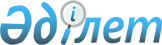 Об изменении в административно-территориальном устройстве Павлодарского района.Решение Маслихата Павлодарской области от 30 июня 2004 года N 48/6. Зарегистрировано Департаментом юстиции Павлодарской области 15 июля 2004 года за N 2648.



      В соответствии со статьей 11 
 Закона 
 Республики Казахстан от 8 декабря 1993 года "Об административно-территориальном устройстве Республики Казахстан" и на основании совместного решения маслихата и акимата Павлодарского района от 16 января 2004 года N 4 - 20, областной маслихат и акимат области

 

РЕШИЛИ

:




      1.Внести следующие изменения в административно-территориальном устройстве Павлодарского района:



      упразднить отделения N 2 (село Мирное) и села Алексеевка в связи с утратой ими статуса населенного пункта, с последующим исключением из учетных данных.



      включить отделение N 2 (село Мирное) в состав села Красноармейка Красноармейского сельского округа.



      включить село Алексеевка в состав села Мичурино Мичуринского



сельского округа.



      2. Контроль за выполнением данного решения возложить на постоянную комиссию областного маслихата по вопросам обеспечения прав, законных интересов граждан и информационной политики. 


      Председатель сессии Н.Шабрат



      Аким области К.Нурпеисов



      Секретарь областного маслихата Р.Гафуров


					© 2012. РГП на ПХВ «Институт законодательства и правовой информации Республики Казахстан» Министерства юстиции Республики Казахстан
				